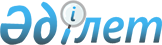 Батыс Қазақстан облыстық мәслихатының 2009 жылғы 14 желтоқсандағы № 16-1 "2010-2012 жылдарға арналған облыстық бюджет туралы" шешіміне өзгерістер мен толықтырулар енгізу туралы
					
			Күшін жойған
			
			
		
					Батыс Қазақстан облыстық мәслихатының 2010 жылғы 27 қазандағы № 26-1 шешімі. Батыс Қазақстан облысының Әділет басқармасында 2010 жылғы 29 қазанда № 3054 тіркелді. Күші жойылды - Батыс Қазақстан облыстық мәслихаттың 2011 жылғы 3 қарашадағы № 35-6 шешімімен      Ескерту. Күші жойылды - Батыс Қазақстан облыстық мәслихаттың 2011.11.03 № 35-6 Шешімімен      Қазақстан Республикасының 2008 жылғы 4 желтоқсандағы № 95-IV Бюджет кодексіне және Қазақстан Республикасының 2001 жылғы 23 қаңтардағы № 148 "Қазақстан Республикасындағы жергілікті мемлекеттік басқару және өзін-өзі басқару туралы" Заңына сәйкес облыстық мәслихат ШЕШІМ ЕТТІ:



      1. "2010-2012 жылдарға арналған облыстық бюджет туралы" Батыс Қазақстан облыстық мәслихаттың 2009 жылғы 14 желтоқсандағы № 16-1 шешіміне (Нормативтік құқықтық актілерді мемлекеттік тіркеу тізілімінде № 3035 тіркелген, 2009 жылғы 29 желтоқсандағы, 2010 жылғы 7 қаңтардағы, 2010 жылғы 14 қаңтардағы, 2010 жылғы 21 қаңтардағы, 2010 жылғы 23 қаңтардағы, 2010 жылғы 26 қаңтардағы, 2010 жылғы 4 ақпандағы, 2010 жылғы 9 ақпандағы, 2010 жылғы 11 ақпандағы, 2010 жылғы 16 ақпандағы "Приуралье" газетінде № 147, № 1, № 3, № 7, № 8, № 9, № 13, № 15, № 16, № 18 және 2009 жылғы 29 желтоқсандағы, 2009 жылғы 31 желтоқсандағы, 2010 жылғы 7 қаңтардағы, 2010 жылғы 12 қаңтардағы, 2010 жылғы 14 қаңтардағы "Орал өңірі" газетінде № 147, № 148, № 1, № 2-3, № 4 жарияланған), келесі өзгерістер мен толықтырулар енгізілсін:



      1) 1-тармақта:

      1) тармақшадағы "81 589 935" деген сан "82 740 796" деген санмен ауыстырылсын;

      "26 677 945" деген сан "27 670 785" деген санмен ауыстырылсын;

      "36 126" деген сан "191 594" деген санмен ауыстырылсын;

      "54 868 964" деген сан "54 871 517" деген санмен ауыстырылсын;

      2) тармақшадағы "86 593 039" деген сан "87 743 900" деген санмен ауыстырылсын;



      2) 8-тармақ мынадай редакцияда жазылсын:

      "8. Аудандық (қалалық) бюджеттерге 2010 жылға арналған облыстық бюджетте облыстық бюджет қаражат есебінен бөлінетін нысаналы даму трансферттері және ағымдағы нысаналы трансферттердің жалпы сомасы 8 008 441 мың теңге көлемінде қарастырылғаны ескерілсін, оның ішінде:

      7 664 673 мың теңге – жергілікті бюджеттерден алынатын трансферттер;

      343 768 мың теңге – сумен жабдықтау жүйесін дамытуға.

      Аудандық (қалалық) бюджеттерге көрсетілетін сомаларды бөлу облыс әкімдігінің қаулысы негізінде жүргізіледі.";



      3) 9 тармақ мынадай редакцияда жазылсын:

      "9. 2010 жылға арналған облыстың жергілікті атқарушы органдарының резерві 600 220 мың теңге көлемінде бекітілсін.".



      4) аталған шешімнің 1 қосымшасы осы шешімнің қосымшасына сәйкес жаңа редакцияда жазылсын.



      2. Осы шешім 2010 жылдың 1 қаңтарынан бастап қолданысқа енгізіледі.      Сессия төрағасы                  А. Зинуллин

      Облыстық мәслихат хатшысы        М. Құлшар

Мәслихаттың

2010 жылғы 27 қазандағы

№ 26-1 шешіміне қосымша      Мәслихаттың

2009 жылғы 14 желтоқсандағы

№ 16-1 шешіміне 1 қосымша 2010 жылға арналған облыстық бюджетмың теңге
					© 2012. Қазақстан Республикасы Әділет министрлігінің «Қазақстан Республикасының Заңнама және құқықтық ақпарат институты» ШЖҚ РМК
				Санаты Санаты Санаты Санаты Санаты Сома 
Сыныбы Сыныбы Сыныбы Сыныбы Iшкi сыныбы Iшкi сыныбы Iшкi сыныбы Ерекшелiгi Ерекшелiгi Атауы 
І. Кірістер82 740 7961Салықтық түсімдер27 670 78501Табыс салығы8 534 9112Жеке табыс салығы8 534 91103Әлеуметтiк салық11 227 9271Әлеуметтік салық11 227 92705Тауарларға, жұмыстарға және қызметтер көрсетуге салынатын iшкi салықтар7 907 9473Табиғи және басқа ресурстарды пайдаланғаны үшiн түсетiн түсiмдер7 907 9474Кәсіпкерлік және кәсіби қызметті жүргізгені үшін алынатын алымдар07Басқалар да салықтар 01Басқалар да салықтар 2Салықтық емес түсiмдер191 59401Мемлекет меншігінен түсетін түсімдер34 3601Мемлекеттік кәсіпорынның таза кірісі бөлігіндегі түсімдер1523Мемлекеттің меншігіндегі акциялардың мемлекеттік пакетіне дивидендтер04Мемлекеттік меншіктегі заңды тұлғаларға қатысу үлесіне кірістер1 5005Мемлекет меншігіндегі мүлікті жалға беруден түсетін кірістер27 5006Бюджет қаражатын банк шоттарына орналастырғаны үшін сыйақылар (мүдделер)1 5637Мемлекеттік бюджеттен берілген кредиттер бойынша сыйақылар (мүдделер)3 64503Мемлекеттік бюджеттен қаржыландырылатын  мемлекеттік мекемелер ұйымдастыратын мемлекеттік сатып алуды өткізуден түсетін ақша түсімдері3001Мемлекеттік бюджеттен қаржыландырылатын  мемлекеттік мекемелер ұйымдастыратын мемлекеттік сатып алуды өткізуден түсетін ақша түсімдері30004Мемлекеттік бюджеттен қаржыландырылатын, сондай-ақ Қазақстан Республикасы Ұлттық Банкінің бюджетінен (шығыстар сметасынан) ұсталатын және қаржыландырылатын мемлекеттік мекемелер салатын айыппұлдар, өсімпұлдар, санкциялар, өндіріп алулар154 4971Мұнай секторы ұйымдарынан түсетін түсімдерді қоспағанда, мемлекеттік бюджеттен қаржыландырылатын, сондай-ақ Қазақстан Республикасы Ұлттық Банкінің бюджетінен (шығыстар сметасынан) ұсталатын және қаржыландырылатын мемлекеттік мекемелер салатын айыппұлдар, өсімпұлдар, санкциялар, өндіріп алулар154 49706Басқа да салықтық емес түсімдер2 4371Басқа да салықтық емес түсімдер2 4373Негізгі капиталды сатудан түсетін түсімдер6 90001Мемлекеттік мекемелерге бекітілген мемлекеттік мүлікті сату6 9001Мемлекеттік мекемелерге бекітілген  мемлекеттік мүлікті сату6 9004Трансферттердің түсімдері54 871 51701Төмен тұрған мемлекеттiк басқару органдарынан алынатын трансферттер1 747 3192Аудандық (қалалық) бюджеттерден трансферттер1 747 31902Мемлекеттiк басқарудың жоғары тұрған органдарынан түсетiн трансферттер53 124 1981Республикалық бюджеттен түсетiн трансферттер53 124 19803Облыстардың, Астана және Алматы қалаларының бюджеттеріне берілетін трансферттер1Облыстық бюджеттің, Астана және Алматы қалалары бюджеттерінің басқа облыстық бюджеттермен, Астана және Алматы қалаларының бюджеттерімен өзара қатынастары0Функционалдық топФункционалдық топФункционалдық топФункционалдық топФункционалдық топФункционалдық топСома 
Кіші функцияКіші функцияКіші функцияКіші функцияКіші функцияБюджеттік бағдарламалардың әкiмшiсiБюджеттік бағдарламалардың әкiмшiсiБюджеттік бағдарламалардың әкiмшiсiБағдарламаБағдарламаАтауы
ІІ. Шығындар87 743 90001Жалпы сипаттағы мемлекеттiк қызметтер 2 042 45011Мемлекеттiк басқарудың жалпы функцияларын орындайтын өкiлдi, атқарушы және басқа органдар929 335110Облыс мәслихатының аппараты38 021001Облыс мәслихатының қызметін қамтамасыз ету жөніндегі қызметтер  36 821002Ақпараттық жүйелер құру004Мемлекеттік органдарды материалдық-техникалық жарақтандыру1 200120Облыс әкімінің аппараты891 314001Облыс әкімінің қызметін қамтамасыз ету жөніндегі қызметтер  424 993002Ақпараттық жүйелер құру161 979003Жеке және заңды тұлғаларға "жалғыз терезе" қағидаты бойынша мемлекеттік қызметтер көрсететін халыққа қызмет орталықтарының қызметін қамтамасыз ету304 34222Қаржылық қызмет1 011 006257Облыстың қаржы басқармасы1 011 006001Жергілікті бюджетті атқару және коммуналдық меншікті басқару саласындағы мемлекеттік саясатты іске асыру жөніндегі қызметтер102 768002Ақпараттық жүйелер құру003Біржолғы талондарды беруді ұйымдастыру және біржолға талондарды өткізуден түсетін сомаларды толық жиналуын қамтамасыз ету009Коммуналдық меншікті жекешелендіруді ұйымдастыру2 193010Коммуналдық меншікке түскен мүлікті есепке алу, сақтау, бағалау және сату113Жергілікті бюджеттерден берілетін ағымдағы нысаналы  трансфертер 906 04555Жоспарлау және статистикалық қызмет102 109258Облыстың экономика және бюджеттік жоспарлау басқармасы102 109001Экономикалық саясатты, мемлекеттік жоспарлау жүйесін қалыптастыру мен дамыту және облысты басқару саласындағы мемлекеттік саясатты іске асыру жөніндегі қызметтер102 109002Ақпараттық жүйелер құру02Қорғаныс105 06911Әскери мұқтаждар12 143250Облыстың жұмылдыру дайындығы,  азаматтық қорғаныс, авариялар мен дүлей апаттардың алдын алуды және жоюды ұйымдастыру басқармасы12 143003Жалпыға бірдей әскери міндетті атқару шеңберіндегі іс-шаралар9 253007Аумақтық қорғанысты дайындау және облыстық ауқымдағы аумақтық қорғаныс2 89022Төтенше жағдайлар жөнiндегi жұмыстарды ұйымдастыру92 926250Облыстың жұмылдыру дайындығы,  азаматтық қорғаныс, авариялар мен дүлей апаттардың алдын алуды және жоюды ұйымдастыру басқармасы92 926001Жергілікті деңгейде жұмылдыру дайындығы,  азаматтық қорғаныс, авариялар мен дүлей апаттардың алдын алуды және жоюды ұйымдастыру саласындағы мемлекеттік саясатты іске асыру жөніндегі қызметтер 26 637002Ақпараттық жүйелер құру004Облыстық ауқымдағы азаматтық қорғаныстың іс-шаралары8 152005Облыстық ауқымдағы жұмылдыру дайындығы және жұмылдыру 762006Облыстық ауқымдағы төтенше жағдайлардың алдын алу және оларды жою57 375271Облыстың құрылыс басқармасы0002Жұмылдыру дайындығы мен төтенше жағдайлардың объектілерін дамыту03Қоғамдық тәртіп, қауіпсіздік, құқық, сот, қылмыстық-атқару қызметі2 746 27511Құқық қорғау қызметi2 746 275252Облыстық бюджеттен қаржыландырылатын атқарушы ішкі істер  органы2 675 405001Облыс аумағында қоғамдық тәртіптті және қауіпсіздікті сақтауды қамтамасыз ету  саласындағы мемлекеттік саясатты іске асыру жөніндегі қызметтер 2 472 174002Медициналық айықтырғыштардың және медициналық айықтырғыштардың жұмысын ұйымдастыратын полиция бөлімшелерінің жұмысын ұйымдастыру41 243003Қоғамдық тәртіпті қорғауға қатысатын азаматтарды көтермелеу 2 010005Ақпараттық жүйелер құру0006Мемлекеттік органдардың ғимараттарын, үй-жайлары және құрылыстарын күрделі жөндеу11 636011Мемлекеттік органдарды материалдық-техникалық жарақтандыру82 127012Кәмелетке толмағандарды уақытша оқшалау, бейімдеуді және оңалтуды ұйымдастыру18 785013Белгілі тұратын жері және құжаттары жоқ адамдарды орналастыру қызметтері31 240014Әкімшілік тәртіппен тұткындалған адамдарды ұстауды ұйымдастыру12 364015Қызмет жануаларын ұстауды ұйымдастыру016«Мак» операциясын өткізу2 425018Республиқалық бюджет қаражаты есебінен іс-шараларды өткізу кезінде қоғамдық тәртiптi сақтау және қауiпсiздiктi қамтамасыз етуге нысаналы трансферттер1 401271Облыстың құрылыс басқармасы70 870003Ішкі істер органдарының объектілерін дамыту70 87004Бiлiм беру11 547 48611Мектепке дейiнгi тәрбие және оқыту257 327261Облыстың  білім басқармасы257 327027Мектепке дейінгі білім беру ұйымдарында мемлекеттік білім беру тапсырыстарын іске асыруға аудандардың (облыстық маңызы бар қалалардың) бюджеттеріне берілетін ағымдағы нысаналы трансферттер257 32722Бастауыш, негізгі орта және жалпы орта бiлiм беру3 107 269260Облыстың туризм, дене тәрбиесі және спорт басқармасы 1 310 281006Балалар мен жасөспірімдерге  спорт бойынша қосымша білім беру949 487007Мамандандырылған бiлiм беру ұйымдарында спорттағы дарынды балаларға жалпы бiлiм беру360 794261Облыстың  білім басқармасы1 796 988003Арнайы білім беретін оқу бағдарламалары бойынша жалпы білім беру541 893006Мамандандырылған білім беру ұйымдарында дарынды балаларға жалпы білім беру417 104018Жаңадан іске қосылатын білім беру объектілерін ұстауға аудандар (облыстық маңызы бар қалалар) бюджеттеріне берілетін ағымдағы нысаналы трансферттер573 778026Аудандар (облыстық маңызы бар қалалар) бюджеттеріне білім беру саласында мемлекеттік жүйенің жаңа технологияларын енгізуге берілетін ағымдағы нысаналы трансферттер 0048Аудандардың (облыстық маңызы бар қалалардың) бюджеттеріне негізгі орта және жалпы орта білім беретін мемлекеттік мекемелердегі физика, химия, биология кабинеттерін оқу жабдығымен жарақтандыруға берілетін ағымдағы нысаналы трансферттер114 660058Аудандардың (облыстық маңызы бар қалалардың) бюджеттеріне бастауыш, негізгі орта және жалпы орта білім беретін мемлекеттік мекемелерде лингафондық және мультимедиалық кабинеттер құруға берілетін ағымдағы нысаналы трансферттер149 55344Техникалық және кәсіптік, орта білімнен кейінгі білім беру2 262 319253Облыстың денсаулық сақтау басқармасы156 749043Техникалық және кәсіптік, орта білімнен кейінгі білім беру мекемелерінде мамандар даярлау156 749261Облыстың  білім басқармасы2 105 570024Техникалық және кәсіптік білім беру ұйымдарында мамандар даярлау2 105 57055Мамандарды қайта даярлау және біліктіліктерін арттыру593 723252Облыстық бюджеттен қаржыландырылатын атқарушы ішкі істер органы9 934007Кадрлардың біліктілігін арттыру және оларды қайта даярлау9 934253Облыстың  денсаулық сақтау басқармасы21 564003Кадрлардың біліктілігін арттыру және оларды қайта даярлау21 564060Кадрларды даярлау және қайта даярлау261Облыстың  білім басқармасы562 225010Кадрлардың біліктілігін арттыру және оларды қайта даярлау81 001060Кадрларды даярлау және қайта даярлау481 22499Бiлiм беру саласындағы өзге де қызметтер5 326 848261Облыстың  білім басқармасы3 258 575001Жергілікті деңгейде білім беру саласындағы мемлекеттік саясатты іске асыру жөніндегі қызметтер48 073002Ақпараттық жүйелер құру0004Білім берудің мемлекеттік облыстық мекемелерінде білім беру жүйесін ақпараттандыру26 842005Білім берудің мемлекеттік облыстық мекемелер үшін оқулықтар мен оқу-әдiстемелiк кешендерді сатып алу және жеткізу31 200007Облыстық ауқымда мектеп олимпиадаларын, мектептен тыс іс-шараларды және конкурстар өткізу207 738008Өңірлік жұмыспен қамту және кадрларды қайта даярлау стратегиясын іске асыру шеңберінде білім беру объектілерін күрделі, ағымды жөндеу235 033011Балалар мен жеткіншектердің психикалық денсаулығын зерттеу және халыққа психологиялық-медициналық-педагогикалық консультациялық көмек көрсету157 226012Дамуында проблемалары бар балалар мен жеткіншектердің оңалту және әлеуметтік бейімдеу 0016Аудандардың (облыстық маңызы бар қалалардың) мектепке дейінгі білім беру ұйымдарында мемлекеттік білім беру тапсырысын іске асыруға берілетін республикалық бюджеттен бөлінетін ағымдағы нысаналы трансферттер352 185017Өңірлік жұмыспен қамту және кадрларды қайта даярлау стратегиясының шеңберінде білім беру объектілерін күрделі, ағымдағы жөндеуге облыстық бюджеттен аудандардың (облыстық маңызы бар қалалардың) бюджеттеріне берілетін ағымдағы нысаналы трансферттер160 974020Аудандар (облыстық маңызы бар қалалар) бюджеттеріне «Өзін-өзі тану» кабинеттері үшін жабдықтарды сатып алуға арналған республикалық бюджеттен бөлінетін ағымдағы нысаналы трансферттер022Аудандар (облыстық маңызы бар қалалар) бюджеттеріне «Өзін-өзі тану» пәні бойынша мектепке дейінгі білім беру ұйымдарын, орта білім беру,  техникалық және кәсіптік білім беру,  орта білімнен кейінгі білім беру ұйымдарын, біліктілікті арттыру институттарын оқу материалдарымен қамтамасыз етуге арналған республикалық бюджеттен бөлінетін ағымдағы нысаналы трансферттер57 917029Әдістемелік жұмыс10 379113Жергілікті бюджеттерден берілетін ағымдағы нысаналы  трансфертер 1 971 008114Жергілікті бюджеттерден берілетін нысаналы даму трансферттері271Облыстың құрылыс басқармасы2 068 273007Білім беру объектілерін салуға және реконструкциялауға аудандар республикалық бюджеттен (облыстық маңызы бар қалалар) бюджеттеріне берілетін нысаналы даму трансферттер  1 585 203008Білім беру объектілерін салуға және реконструкциялауға аудандар облыстық бюджеттен (облыстық маңызы бар қалалар) бюджеттеріне берілетін нысаналы даму трансферттер 80 154037Білім беру объектілерін салу және реконструкциялау402 91605Денсаулық сақтау22 324 14111Кең бейiндi ауруханалар148 462253Облыстың денсаулық сақтау басқармасы148 462004Республиқалық бюджет қаражаты есебінен көрсетілетін медициналық көмекті қоспағанда, бастапқы медициналық-санитарлық көмек және денсаулық сақтау ұйымдары мамандарын жіберу бойынша стационарлық медициналық көмек көрсету148 46222Халықтың денсаулығын қорғау646 410253Облыстың денсаулық сақтау басқармасы646 410005Жергілікті денсаулық сақтау ұйымдары үшін қанды, оның құрамдарын және дәрілерді өндіру399 057006Ана мен баланы қорғау жөніндегі қызметтер159 316007Салауатты өмір салтын насихаттау87 196017Шолғыншы эпидемиологиялық қадағалау жүргізу үшін тест-жүйелерін сатып алу84133Мамандандырылған медициналық көмек3 034 741253Облыстың денсаулық сақтау басқармасы3 034 741009Туберкулезден, жұқпалы және психикалық аурулардан және жүйкесі бұзылуынан зердеп шегетін адамдарға медициналық көмек көрсету2 308 624019Туберкулез ауруларын туберкулез ауруларына қарсы препараттарымен қамтамасыз ету76 728020Диабет ауруларын диабетке қарсы препараттарымен қамтамасыз ету70 330021Онкологиялық ауруларды химия препараттарымен қамтамасыз ету022Бүйрегі жетімсіз ауруларды дәрі-дәрмек құралдарымен, диализаторлармен, шығыс материалдарымен және бүйрегі алмастырылған ауруларды дәрі-дәрмек құралдарымен қамтамасыз ету92 543026Гемофилиямен ауыратын ересек адамдарды емдеу кезінде қанның ұюы факторлармен қамтамасыз ету290 399027Халыққа иммунды алдын алу жүргізу үшін вакциналарды және басқа иммундық-биологиялық препараттарды орталықтандырылған сатып алу162 888036Жіті миокард инфаркт сырқаттарын тромболитикалық препараттармен қамтамасыз ету 33 22944Емханалар5 162 746253Облыстың денсаулық сақтау басқармасы5 162 746010Республикалық бюджет қаражатынан көрсетілетін медициналық көмекті қоспағанда, халыққа амбулаторлық-емханалық көмек көрсету4 070 374014Халықтың жекелеген санаттарын амбулаториялық деңгейде дәрілік заттармен және мамандандырылған балалар және емдік тамақ өнімдерімен қамтамасыз ету1 092 37255Медициналық көмектiң басқа түрлерi724 595253Облыстың  денсаулық сақтау басқармасы724 595011Жедел медициналық  көмек көрсету және санитарлық авиация706 417029Облыстық арнайы медициналық жабдықтау базалары18 17899Денсаулық сақтау саласындағы өзге де қызметтер12 607 187253Облыстың денсаулық сақтау басқармасы2 918 196001Жергілікті денгейде денсаулық сақтау саласындағы  мемлекеттік саясатты іске асыру жөніндегі қызметтер72 028002Өңірлік жұмыспен қамту және кадрларды қайта даярлау стратегиясын іске асыру шеңберінде денсаулық сақтау объектілерін күрделі, ағымды жөндеу510 001008Қазақстан Республикасында ЖҚТБ індетінің алдын алу және қарсы күрес жөніндегі іс-шараларды іске асыру26 196013Патологоанатомиялық союды жүргізу47 254015Ақпараттық жүйелер құру0016Азаматтарды елді мекеннің шегінен тыс емделуге тегін және жеңілдетілген жол жүрумен қамтамасыз ету32 978018Денсаулық сақтау саласындағы ақпараттық талдамалық қызметі19 187023Ауылдық жерге жұмыс iстеуге жiберiлген медицина және фармацевтика қызметкерлерiн әлеуметтiк қолдау0028Жаңадан iске қосылатын денсаулық сақтау объектiлерiн ұстау0031Мемлекеттік денсаулық сақтау органдарының материалдық-техникалық жарақтандыру980032Мемлекеттік денсаулық сақтау ұйымдарының ғимараттарын, үй-жайлары  мен құрылыстарын күрделі жөндеу 1 066 552033Мемлекеттік денсаулық сақтау ұйымдарын материалдық-техникалық жарақтандыру1 143 020271Облыстың құрылыс басқармасы9 688 991038Деңсаулық сақтау объектілерін салу және реконструкциялау9 688 99106Әлеуметтiк көмек және әлеуметтiк қамсыздандыру2 555 74211Әлеуметтiк қамсыздандыру1 386 790256Облыстың жұмыспен қамтуды үйлестіру және әлеуметтік бағдарламалар басқармасы914 967002Жалпы үлгідегі медициналық-әлеуметтік мекемелерде (ұйымдарда) қарттар мен мүгедектерге арнаулы әлеуметтік қызметтер көрсету427 297012Тірек-қозғалу аппаратының қызметі бұзылған балаларға арналған мемлекеттік медициналық-әлеуметтік мекемелерде (ұйымдарда) мүгедек балалар үшін арнаулы әлеуметтік қызметтер көрсету013Психоневрологиялық медициналық-әлеуметтік мекемелерде (ұйымдарда) психоневрологиялық аурулармен ауыратын мүгедектер үшін арнаулы әлеуметтік қызметтер көрсету252 150014Оңалту орталықтарында қарттарға, мүгедектерге, оның ішінде мүгедек балаларға арнаулы әлеуметтік қызметтер көрсету 015Психоневрологиялық медициналық-әлеуметтік мекемелерде (ұйымдарда) жүйкесі бұзылған мүгедек балалар үшін арнаулы әлеуметтік қызметтер көрсету235 520261Облыстың  білім басқармасы461 809015Жетiм балаларды, ата-анасының қамқорлығынсыз қалған балаларды әлеуметтік қамсыздандыру461 809271Облыстың құрылыс басқармасы10 014039Әлеуметтік қамтамасыз ету объектілерін салу және реконструкциялау10 01422Әлеуметтiк көмек815 003256Облыстың жұмыспен қамтуды үйлестіру және әлеуметтік бағдарламалар басқармасы815 003003Мүгедектерге әлеуметтік қолдау көрсету115 760020Аудандар (облыстық маңызы бар қалалар) бюджеттеріне ең төменгі күнкөрістің мөлшері өскеніне байланысты мемлекеттік атаулы әлеуметтік көмегін және  18 жасқа дейінгі балаларға айсайынғы мемлекеттік жәрдемақыға берілетін ағымдағы нысаналы трансферттер146 135027Аудандар (облыстық маңызы бар қалалар) бюджеттеріне әлеуметтік жұмыс орындары және жастар тәжірибесі бағдарламасын кеңейтуге ағымдағы нысаналы трансферттер312 000029Аудандардың (облыстық маңызы бар қалалардың) бюджеттеріне Ұлы Отан соғысындағы Жеңістің 65 жылдығына орай Ұлы Отан соғысының қатысушылары мен мүгедектеріне Тәуелсіз Мемлекеттер Достастығы елдері бойынша, Қазақстан Республикасының аумағы бойынша жол жүруін, сондай-ақ оларға және олармен бірге жүретін адамдарға Мәскеу, Астана қалаларында мерекелік іс-шараларға қатысуы үшін тамақтануына, тұруына, жол жүруіне арналған шығыстарды төлеуді қамтамасыз етуге берілетін республикалық бюджеттен берілетін ағымдағы нысаналы трансферттер 4 012031Аудандардың (облыстық маңызы бар қалалардың) бюджеттеріне Ұлы Отан соғысындағы Жеңістің 65 жылдығына орай Ұлы Отан соғысының қатысушылары мен мүгедектеріне, сондай-ақ оларға теңестірілген,  оның ішінде майдандағы армия құрамына кірмеген, 1941 жылғы 22 маусымнан бастап 1945 жылғы 3 қыркүйек аралығындағы кезеңде әскери бөлімшелерде, мекемелерде, әскери-оқу орындарында әскери қызметтен өткен, запасқа босатылған (отставка), «1941-1945 жж. Ұлы Отан соғысында Германияны жеңгенi үшiн» медалімен немесе «Жапонияны жеңгені үшін»  медалімен марапатталған әскери қызметшілерге, Ұлы Отан соғысы жылдарында тылда кемінде алты ай жұмыс істеген (қызметте болған) адамдарға біржолғы материалдық көмек төлеу үшін республикалық бюджеттен берілетін  ағымдағы нысаналы трансферттер237 09699Әлеуметтiк көмек және әлеуметтiк қамтамасыз ету салаларындағы өзге де қызметтер353 949256Облыстың жұмыспен қамту  мен әлеуметтік бағдарламаларды үйлестіру басқармасы353 949001Жергілікті деңгейде облыстың жұмыспен қамтуды қамтамасыз ету үшін және әлеуметтік бағдарламаларды іске асыру саласындағы мемлекеттік саясатты іске асыру жөніндегі қызметтер 54 517004Ақпараттық жүйелер құру0005Өңірлік жұмыспен қамту және кадрларды қайта даярлау стратегиясын іске асыру шеңберінде әлеуметтiк қамсыздандыру объектілерін күрделі, ағымды жөндеу0011Жәрдемақыларды және басқа да әлеуметтік төлемдерді есептеу, төлеу мен жеткізу бойынша қызметтерге ақы төлеу0017Аудандар (облыстық маңызы бар қалалар) бюджеттеріне арнаулы әлеуметтік қызметтер стандарттарын енгізуге берілетін ағымдағы нысаналы трансферттер018Республикалық бюджеттен берілетін нысаналы трансферттер есебiнен үкіметтік емес секторда мемлекеттік әлеуметтік тапсырысты орналастыру5 023022Аудандар (облыстық маңызы бар қалалар) бюджеттеріне медициналық-әлеуметтік мекемелерде тамақтану нормаларын ұлғайтуға берілетін ағымдағы нысаналы трансферттер1 685113Жергілікті бюджеттерден берілетін ағымдағы нысаналы  трансфертер 292 724114Жергілікті бюджеттерден берілетін нысаналы даму трансферттері07Тұрғын үй-коммуналдық шаруашылық8 726 43111Тұрғын үй шаруашылығы2 011 000271Облыстың құрылыс басқармасы2 011 000014Аудандардың (облыстық маңызы бар қалалардың) бюджеттеріне мемлекеттік коммуналдық тұрғын үй қорының тұрғын үйлерін салуға және (немесе) сатып алуға республикалық бюджеттен берілетін нысаналы даму трансферттері586 000027Аудандардың (облыстық маңызы бар қалалардың) бюджеттеріне инженерлік-коммуникациялық инфрақұрылымды дамытуға, жайластыруға және (немесе) сатып алуға республикалық бюджеттен берілетін нысаналы даму трансферттері1 425 00022Коммуналдық шаруашылық6 715 431271Облыстың құрылыс басқармасы699 603013Коммуналдық шаруашылықты дамытуға аудандар (облыстық маңызы бар қалалар)  бюджеттеріне  нысаналы даму  трансферттері85 000033Аудандардың  (облыстық маңызы бар қалалардың) бюджеттеріне сумен жабдықтау жүйесін дамытуға республикалық бюджеттен берілетін нысаналы даму трансферттер044Аудандардың  (облыстық маңызы бар қалалардың) бюджеттеріне сумен жабдықтау жүйесін дамытуға облыстық бюджеттен берілетін нысаналы даму трансферттер343 768046Аудандардың (облыстық маңызы бар қалалардың) бюджеттеріне  өңірлік жұмыспен қамту және кадрларды қайта даярлау стратегиясын іске асыру шеңберінде инженерлік-коммуникациялық инфрақұрылымды дамытуға және елді мекендерді абаттандыруға республикалық бюджеттен берілетін ағымдағы нысаналы трансферттер79 806047Аудандардың (облыстық маңызы бар қалалардың) бюджеттеріне  өңірлік жұмыспен қамту және кадрларды қайта даярлау стратегиясын іске асыру шеңберінде инженерлік-коммуникациялық инфрақұрылымды дамытуға және елді мекендерді абаттандыруға облыстық бюджеттен берілетін ағымдағы нысаналы трансферттер049Өңірлік жұмыспен қамту және кадрларды қайта даярлау стратегиясын іске асыру шеңберінде инженерлік коммуникациялық инфрақұрылымды дамытуға және елді-мекендерді көркейтуге191 029279Облыстың энергетика және коммуналдық шаруашылық басқармасы6 015 828001Жергілікті деңгейде энергетика және коммуналдық шаруашылық саласындағы мемлекеттік саясатты іске асыру жөніндегі қызметтер45 285002Ақпараттық жүйелер құру0004Елді мекендерді газдандыру1 453 826006Мемлекеттік органдарды материалдық-техникалық жарақтандыру946014Аудандар (облыстық маңызы бар қалалар) бюджеттеріне коммуналдық шаруашылықты дамытуға арналған нысаналы трансферттері139 000017Аудандардың (облыстық маңызы бар қалалардың) бюджеттеріне  өңірлік жұмыспен қамту және кадрларды қайта даярлау стратегиясын іске асыру шеңберінде инженерлік-коммуникациялық инфрақұрылымды жөндеуге және елді мекендерді абаттандыруға республикалық бюджеттен берілетін ағымдағы нысаналы трансферттер508 063018Аудандардың (облыстық маңызы бар қалалардың) бюджеттеріне  өңірлік жұмыспен қамту және кадрларды қайта даярлау стратегиясын іске асыру шеңберінде инженерлік-коммуникациялық инфрақұрылымды жөндеуге және елді мекендерді абаттандыруға облыстық бюджеттен берілетін ағымдағы нысаналы трансферттер020Өңірлік жұмыспен қамту және кадрларды қайта даярлау стратегиясын іске асыру шеңберінде инженерлік коммуникациялық инфрақұрылымды дамытуға және елді-мекендерді көркейтуге820 353021Аудандардың (облыстық маңызы бар қалалардың) бюджеттеріне  өңірлік жұмыспен қамту және кадрларды қайта даярлау стратегиясын іске асыру шеңберінде инженерлік-коммуникациялық инфрақұрылымды дамытуға және елді мекендерді абаттандыруға республикалық бюджеттен берілетін ағымдағы нысаналы трансферттер742 658022Аудандардың (облыстық маңызы бар қалалардың) бюджеттеріне  өңірлік жұмыспен қамту және кадрларды қайта даярлау стратегиясын іске асыру шеңберінде инженерлік-коммуникациялық инфрақұрылымды дамытуға және елді мекендерді абаттандыруға облыстық бюджеттен берілетін ағымдағы нысаналы трансферттер113Жергілікті бюджеттерден берілетін ағымдағы нысаналы  трансфертер 957 757114Жергілікті бюджеттерден берілетін нысаналы даму трансферттері1 347 94033Елді-мекендерді көркейту0271Облыстың құрылыс басқармасы0015Қалалар мен елді мекендерді абаттандыруды дамытуға аудандар (облыстық маңызы бар қалалар) бюджеттеріне нысаналы даму  трансферттер008Мәдениет, спорт, туризм және ақпараттық кеңістiк2 898 38511Мәдениет саласындағы қызмет1 055 187262Облыстың мәдениет басқармасы1 053 687001Жергiлiктi деңгейде мәдениет саласындағы мемлекеттік саясатты іске асыру жөніндегі қызметтер26 849002Ақпараттық жүйелер құру0003Мәдени-демалыс жұмысын қолдау194 232004Мемлекет қайраткерлерін мәңгі есте сақтау0005Тарихи-мәдени мұралардың сақталуын және оған қол жетімді болуын қамтамасыз ету254 747007Театр және музыка өнерін қолдау342 280113Жергілікті бюджеттерден берілетін ағымдағы нысаналы  трансфертер 235 579114Жергілікті бюджеттерден берілетін нысаналы даму трансферттері271Облыстың құрылыс басқармасы1 500016Мәдениет объектілерін дамыту1 50022Спорт1 004 881260Облыстың туризм, дене тәрбиесі және спорт басқармасы 997 588001Жергілікті деңгейде туризм, дене шынықтыру және спорт саласындағы мемлекеттік саясатты іске асыру жөніндегі қызметтер18 184003Облыстық деңгейде спорт жарыстарын өткізу64 782004Әртүрлi спорт түрлерi бойынша облыстық құрама командаларының мүшелерiн дайындау және  олардың республикалық және халықаралық спорт жарыстарына қатысуы914 622005Ақпараттық жүйелер құру0271Облыстың құрылыс басқармасы7 293017Спорт объектілерін дамыту729333Ақпараттық кеңiстiк577 761259Облыстың мұрағат және құжаттама басқармасы94 154001Жергілікті деңгейде мұрағат ісін басқару жөніндегі мемлекеттік саясатты іске асыру жөніндегі қызметтер 8 938002Мұрағат қорының сақталуын қамтамасыз ету85 216004Ақпараттық жүйелер құру0262Облыстың мәдениет басқармасы128 297008Облыстық кітапханалардың жұмыс істеуін қамтамасыз ету128 297263Облыстың ішкі саясат басқармасы244 718007Газеттер мен журналдар арқылы мемлекеттік ақпараттық саясат жүргізу жөніндегі қызметтер  125 399008Телерадио хабарларын тарату арқылы мемлекеттік ақпараттық саясатты жүргізу жөніндегі қызметтер119 319264Облыстың тілдерді дамыту  басқармасы110 592001Жергілікті деңгейде тілдерді дамыту саласындағы мемлекеттік саясатты іске асыру жөніндегі қызметтер  25 643002Мемлекеттiк тiлдерiн және Қазақстан халықтарының басқа да тiлді дамыту77 949007Ақпараттық жүйелер құру7 000271Облыстың құрылыс басқармасы0018Мұрағат объектілерін дамыту044Туризм12 090260Облыстың туризм, дене шынықтыру және спорт басқармасы 12 090013Туристік қызметті реттеу12 09099Мәдениет, спорт, туризм және ақпараттық кеңiстiктi ұйымдастыру жөнiндегi өзге де қызметтер248 466260Облыстың туризм, дене шынықтыру және спорт басқармасы 002Өңірлік жұмыспен қамту және кадрларды қайта даярлау стратегиясын іске асыру шеңберінде спорт объектілерін күрделі, ағымды жөндеу0262Облыстың мәдениет басқармасы90 159006Өңірлік жұмыспен қамту және кадрларды қайта даярлау стратегиясын іске асыру шеңберінде мәдениет объектілерін күрделі, ағымды жөндеу23 275013Аудандардың (облыстық маңызы бар қалалардың) бюджеттеріне өңірлік жұмыспен қамту және кадрларды қайта даярлау стратегиясын іске асыру шеңберінде мәдениет объектілерін күрделі, ағымдағы жөндеуге  республикалық бюджеттен берілетін ағымдағы нысаналы трансферттер50 660014Аудандардың (облыстық маңызы бар қалалардың) бюджеттеріне өңірлік жұмыспен қамту және кадрларды қайта даярлау стратегиясын іске асыру шеңберінде мәдениет объектілерін күрделі, ағымдағы жөндеуге  облыстық бюджеттен берілетін ағымдағы нысаналы трансферттер16 224263Облыстың ішкі саясат басқармасы158 307001Жергілікті деңгейде мемлекеттік, ішкі саясатты іске асыру жөніндегі қызметтер105 807003Жастар саясаты саласында өңірлік бағдарламаларды іске асыру40 400004Ақпараттық жүйелер құру0006Мемлекеттік органдарды материалдық-техникалық жарақтандыру100113Жергілікті бюджеттерден берілетін ағымдағы нысаналы  трансфертер 12 00009Отын-энергетика кешенi және жер қойнауын пайдалану1 303 74799Отын-энергетика кешені және жер қойнауын пайдалану саласындағы өзге де қызметтер1 303 747271Облыстың құрылыс басқармасы900 000019Жылу-энергетикалық жүйені дамытуға аудандар (облыстық маңызы бар қалалар) бюджеттеріне нысаналы даму трансферттері900 000279Облыстың энергетика және коммуналдық шаруашылық басқармасы403 747007Жылу-энергетикалық жүйені дамыту595011Аудандар (областық маңызы бар қалалар) бюджеттеріне жылу-энергетикалық жүйені дамытуға арналған нысаналы трансферттері403 15210Ауыл, су, орман, балық шаруашылығы, ерекше қорғалатын табиғи аумақтар, қоршаған ортаны және жануарлар дүниесін қорғау, жер қатынастары3 916 75811Ауыл шаруашылығы814 737255Облыстың ауыл шаруашылығы басқармасы752 382001Жергілікті деңгейде ауыл шаруашылығы  саласындағы мемлекеттік саясатты іске асыру жөніндегі қызметтер49 069002Тұқым шаруашылығын  қолдау109 074004Ауыл шаруашылығының ақпараттық-маркетингтік жүйесін дамыту0006Мемлекеттік органдарды материалдық-техникалық жарақтандыру190007Ақпараттық жүйелер құру0010Асыл тұқымды мал шаруашылықты қолдау156 452011Өндірілетін ауыл шаруашылығы дақылдарының шығындылығы мен сапасын арттыруды мемлекеттік қолдау7 273014Ауыл шаруашылығы таурларын өндірушілерге су жеткізу бойынша көрсетілетін қызметтедің құнын субсидиялау22 549016Жеміс-жидек дақылдарының және жүзімнің көп жылдық көшеттерін отырғызу және өсіруді қамтамасыз ету  2 904020Көктемгі егіс және егін жинау жұмыстарын жүргізу үшін қажетті жанар-жағар май және басқа да тауар-материалдық құндылықтарының құнын арзандату404 871024Малды қолдан ұрықтандыратын, мал шаруашылығы өнiмi мен шикiзатын дайындайтын мемлекеттік пункттердi, ауыл шаруашылығы малын соятын алаңдарды, пестицидтердi, улы химикаттарды және олардың ыдыстарын арнайы сақтау орындарын (көмiндiлердi) салу және қайта жағарту099Аудандардың (облыстық маңызы бар қалалардың) бюджеттеріне ауылдық елді мекендер саласының мамандарын әлеуметтік қолдау шараларын іске асыру үшін берілетін ағымдағы нысаналы трансферттер0109Қазақстан Республикасы Үкіметінің шұғыл шығындарға арналған резервінің есебінен іс-шаралар өткізу0271Облыстың құрылыс басқармасы0020Ауыл шаруашылығы объектілерін дамыту0258Облыстың экономика және бюджеттік жоспарлау басқармасы62 355099Аудандардың (облыстық маңызы бар қалалардың) бюджеттеріне ауылдық елді мекендер саласының мамандарын әлеуметтік қолдау шараларын іске асыру үшін берілетін ағымдағы нысаналы трансферттер62 35522Су шаруашылығы843 394254Облыстың табиғи ресурстар және табиғатты пайдалануды реттеу басқармасы19 450002Су қорғау аймақтары мен су объектiлерi белдеулерiн белгiлеу19 450003Коммуналдық меншіктегі су шаруашылығы құрылыстарының жұмыс істеуін қамтамасыз ету0255Облыстың ауыл шаруашылығы басқармасы251 996009Ауыз сумен жабдықтаудың баламасыз көздерi болып табылатын сумен жабдықтаудың аса маңызды топтық жүйелерiнен ауыз су беру жөніндегі қызметтердің құнын субсидиялау251 996271Облыстың құрылыс басқармасы571 948029Су шаруашылығының объектілерін дамытуға аудандар (облыстық маңызы бар қалалар) бюджеттеріне берілетін нысаналы даму трансферттер571 94833Орман шаруашылығы333 850254Облыстың табиғи ресурстар және табиғатты пайдалануды реттеу басқармасы333 850005Ормандарды сақтау, қорғау, молайту және орман өсiру324 433006Жануарлар дүниесін қорғау 9 417271Облыстың құрылыс басқармасы0021Орман шаруашылығы объектілерін дамыту055Қоршаған ортаны қорғау728 651254Облыстың табиғи ресурстар және табиғатты пайдалануды реттеу басқармасы191 095001Жергілікті деңгейде қоршаған ортаны қорғау саласындағы мемлекеттік саясатты іске асыру жөніндегі қызметтер35 334008Қоршаған ортаны қорғау бойынша іс-шаралар 115 350010Ерекше қорғалатын табиғи аумақтарды күтіп-ұстау және қорғау0011ІІ, ІІІ, ІV санат объектілеріне мемлекеттiк экологиялық сараптама жүргізу0012Ақпараттық жүйелер құру0113Жергілікті бюджеттерден берілетін ағымдағы нысаналы трансферттер 40 411114Жергілікті бюджеттерден берілетін нысаналы даму трансферттері271Облыстың құрылыс басқармасы537 556022Қоршаған ортаны қорғау объектілерін дамыту537 55666Жер қатынастары99 531251Облыстың жер қатынастары басқару басқармасы99 531001Облыс аумағында жер қатынастарын реттеу саласындағы мемлекеттік саясатты іске асыру жөніндегі қызметтер 30 426002Ақпараттық жүйелер құру3 090003Жер қатынастарын реттеу16 300113Жергілікті бюджеттерден берілетін ағымдағы нысаналы  трансфертер 49 715114Жергілікті бюджеттерден берілетін нысаналы даму трансферттері99Ауыл, су, орман, балық шаруашылығы және қоршаған ортаны қорғау мен жер қатынастары саласындағы өзге де қызметтер1 096 595255Облыстың ауыл шаруашылығы басқармасы843 578013Мал шаруашылығы өнімдерінің өнімділігін және сапасын арттыруды субсидиялау371 873019Инновациялық тәжірибені тарату және енгізу жөніндегі іс-шараларды өткізу026Аудандар (областық маңызы бар қалалар) бюджеттеріне эпизоотияға қарсы іс-шаралар жүргізуге берілетін ағымдағы нысаналы трансферттер270 570027Аудандар (областық маңызы бар қалалар) бюджеттеріне ветеринария саласындағы жергілікті атқарушы органдардың бөлімшелерін ұстауға берілетін ағымдағы нысаналы трансферттер  167 113028Уақытша сақтау пунктына ветеринариялық препараттарды тасымалдау бойынша қызмет көрсету 4 022029Ауыл шаруашылық дақылдарының зиянды организмдеріне қарсы күрес жөніндегі іс- шаралар30 000258Облыстың экономика және бюджеттік жоспарлау басқармасы253 017009Аудандардың (облыстық маңызы бар қалалардың) бюджеттеріне өңірлік жұмыспен қамту және кадрларды қайта даярлау стратегиясын іске асыру шеңберінде кенттерге, ауылдарда (селоларда), ауылдық (селолық) округтерде әлеуметтік жобаларды қаржыландыруға республикалық бюджеттен берілетін ағымдағы нысаналы трансферттер159 974010Аудандардың (облыстық маңызы бар қалалардың) бюджеттеріне өңірлік жұмыспен қамту және кадрларды қайта даярлау стратегиясын іске асыру шеңберінде кенттерге, ауылдарда (селоларда), ауылдық (селолық) округтерде әлеуметтік жобаларды қаржыландыруға облыстық бюджеттен берілетін ағымдағы нысаналы трансферттер93 04311Өнеркәсіп, сәулет, қала құрылысы және құрылыс қызметі1 445 01922Сәулет, қала құрылысы және құрылыс қызметі1 445 019267Облыстың мемлекеттік сәулет-құрылыс бақылау басқармасы25 821001Жергілікті деңгейде мемлекеттік сәулет-құрылыс бақылау саласындағы мемлекеттік саясатты іске асыру жөніндегі қызметтер25 821002Ақпараттық жүйелер құру271Облыстың құрылыс басқармасы1 339 149001Жергілікті деңгейде құрлыс саласындағы мемлекеттік саясатты іске асыру жөніндегі қызметтер46 125006Мемлекеттік органдарды материалдық-техникалық жарақтандыру1 367023Ақпараттық жүйелер құру109Қазақстан Республикасы Үкіметінің шұғыл шығындарға арналған резервінің есебінен іс-шаралар өткізу113Жергілікті бюджеттерден берілетін ағымдағы нысаналы  трансфертер 10000114Жергілікті бюджеттерден берілетін нысаналы даму трансферттері1 281 657272Облыстың сәулет және қала құрылысы басқармасы80 049001Жергілікті деңгейде сәулет және қала құрылысы саласындағы мемлекеттік саясатты іске асыру жөніндегі қызметтер20 049002Облыс аумағы қала құрылысын дамытудың кешенді схемаларын, облыстық маңызы бар қалалардың бас жоспарларын әзірлеу003Ақпараттық жүйелер құру113Жергілікті бюджеттерден берілетін ағымдағы нысаналы  трансфертер 60 00012Көлiк және коммуникация3 820 21911Автомобиль көлiгi1 732 638268Облыстың жолаушылар көлігі және автомобиль жолдары басқармасы1 732 638003Автомобиль жолдарының жұмыс істеуін қамтамасыз ету1 732 638007Көлік инфрақұрылымын дамытуға аудандар (облыстық маңызы бар қалалар) бюджеттеріне берілетін нысаналы  даму трансферттері008Аудандық (облыстық маңызы бар қалалар) бюджеттеріне аудандық маңызы бар автомобиль жолдарын (қала көшелерін) күрделі және орта жөндеуден өткізуге берілетін ағымдағы нысаналы трансферттер44Әуе көлiгi226 500268Облыстың жолаушылар көлігі және автомобиль жолдары басқармасы226 500004Жергілікті атқарушы органдардың шешімі бойынша тұрақты ішкі әуеатасымалдарды субсидиялау226 50099Көлiк және коммуникациялар саласындағы өзге де қызметтер1 861 081268Облыстың жолаушылар көлігі және автомобиль жолдары басқармасы1 861 081001Жергілікті деңгейде көлік және коммуникация саласындағы мемлекеттік саясатты іске асыру жөніндегі қызметтер42 466002Көлік инфрақұрылымын дамыту434 006005Әлеуметтiк маңызы бар ауданаралық (қалааралық) қатынастар бойынша жолаушылар тасымалын ұйымдастыру127 097006Ақпараттық жүйелер құру012Мемлекеттік органдарды материалдық-техникалық жарақтандыру200013Өңірлік жұмыспен қамту және кадрларды қайта даярлау стратегиясын іске асыру шеңберінде облыстық маңызы бар автомобиль жолдарын, қала және елді-мекендер көшелерін жөндеу және ұстау342 578014Өңірлік жұмыспен қамту және кадрларды қайта даярлау стратегиясын іске асыру шеңберінде облыстық маңызы бар автомобиль жолдардың қала және елді-мекендер көшелерін салу және қайта құру елді-мекендердің көшелері өткізу015Аудандардың (облыстық маңызы бар қалалардың) бюджеттеріне өңірлік жұмыспен қамту және кадрларды қайта даярлау стратегиясын іске асыру шеңберінде аудандық маңызы бар автомобиль жолдарын, қалалар мен елді-мекендердің көшелерін жөндеуге және ұстауға  республикалық бюджеттен берілетін ағымдағы нысаналы трансферттер57 200016Аудандардың (облыстық маңызы бар қалалардың) бюджеттеріне өңірлік жұмыспен қамту және кадрларды қайта даярлау стратегиясын іске асыру шеңберінде аудандық маңызы бар автомобиль жолдарын, қалалар мен елді-мекендердің көшелерін жөндеуге және ұстауға облыстық бюджеттен  берілетін ағымдағы нысаналы трансферттер017Аудандардың (облыстық маңызы бар қалалардың) бюджеттеріне өңірлік жұмыспен қамту және кадрларды қайта даярлау стратегиясын іске асыру шеңберінде аудандық маңызы бар автомобиль жолдарын қалалар мен елді-мекендердің көшелерін салуға және реконструкциялауға республикалық бюджеттен берілетін нысаналы даму трансферттер149 811018Аудандардың (облыстық маңызы бар қалалардың) бюджеттеріне өңірлік жұмыспен қамту және кадрларды қайта даярлау стратегиясын іске асыру шеңберінде аудандық маңызы бар автомобиль жолдарын қалалар мен елді-мекендердің көшелерін  салуға және реконструкциялауға облыстық берілетін нысаналы даму трансферттер207 886113Жергілікті бюджеттерден берілетін ағымдағы нысаналы  трансфертер 278 037114Жергілікті бюджеттерден берілетін нысаналы даму трансферттері221 80013Басқалар1 224 86911Экономикалық қызметтерді реттеу59 486265Облыстың кәсіпкерлік және өнеркәсіп басқармасы59 486001Жергілікті деңгейде кәсіпкерлікті және өнеркәсіпті дамыту саласындағы мемлекеттік саясатты іске асыру жөніндегі қызметтер59 486006Ақпараттық жүйелер құру113Жергілікті бюджеттерден берілетін ағымдағы нысаналы  трансфертер 99Басқалар1 165 383257Облыстың қаржы басқармасы600 220012Облыстың жергілікті атқарушы органының резерві600 220258Облыстың экономика және бюджеттік жоспарлау басқармасы18 998003Жергілікті бюджеттік инвестициялық жобалардың (бағдарламалардың) техникалық-экономикалық негіздемелерін әзірлеу және оған сараптама жүргізу18 998265Облыстың кәсіпкерлік және өнеркәсіп басқармасы358 965007Индустриялық-инновациялық даму стратегиясын іске асыру014«Бизнестің 2020 жылға дейінгі жол картасы» бағдарламасы шеңберінде кредиттер бойынша проценттік ставкаларды субсидиялау298 242015«Бизнестің 2020 жылға дейінгі жол картасы» бағдарламасы шеңберінде шағын және орта бизнеске кредиттерді ішінара кепілдендіру10 000016«Бизнестің 2020 жылға дейінгі жол картасы» бағдарламасы шеңберінде бизнес жүргізуді сервистік қолдау50 723271Облыстың құрылыс басқармасы187 200051«Бизнестің жол картасы - 2020» бағдарламасы шеңберінде индустриялық инфрақұрылымды дамыту187 20014Борышқа  қызмет көрсету011Борышқа қызмет көрсету0257Облыстың қаржы басқармасы0004Жергілікті атқарушы органдардың борышына қызмет көрсету15Трансферттер23 087 30911Трансферттер23 087 309257Облыстың қаржы басқармасы23 087 309006Бюджеттік алулар007Субвенциялар15 362 547011Нысаналы пайдаланылмаған (толық пайдаланылмаған) трансферттерді қайтару18 755017Нысаналы мақсатқа сай пайдаланылмаған нысаналы трансферттерді қайтару024Мемлекеттік органдардың функцияларын мемлекеттік басқарудың төмен тұрған деңгейлерінен жоғарғы деңгейлерге беруге байланысты жоғары тұрған бюджеттерге берілетін ағымдағы нысаналы трансферттер6 025 427026Заңнаманың өзгеруіне байланысты жоғары тұрған бюджеттен төмен тұрған бюджеттерге өтемақыға берілетін ағымдағы нысаналы трансферттер029Облыстық бюджеттерге, Астана және Алматы қалаларының бюджеттеріне әкiмшiлiк-аумақтық бiрлiктiң саяси, экономикалық және әлеуметтiк тұрақтылығына, адамдардың өмiрi мен денсаулығына қатер төндiретiн табиғи және техногендік сипаттағы төтенше жағдайлар туындаған жағдайда жалпы республикалық немесе халықаралық маңызы бар іс-шаралар жүргізуге берілетін ағымдағы нысаналы трансферттер030Бюджет саласындағы еңбекақы төлеу қорының өзгеруіне байланысты жоғары тұрған бюджеттерге берлетін ағымдағы нысаналы трансферттер1 680 580III. Таза бюджеттік несиелендіру-505 890Бюджеттік несиелер867 30107Тұрғын үй-коммуналдық шаруашылық406 00011Тұрғын үй шаруашылығы406 000271Облыстың құрылыс басқармасы406 000009Аудандардың (облыстық маңызы бар қалалардың) бюджеттеріне тұрғын үй салуға және (немесе) сатып алуға кредит беру406 00010Ауыл шаруашылығы311 30111Ауыл шаруашылығы311 301258Облыстың экономика және бюджеттік жоспарлау басқармасы311 301007Ауылдық елді мекендердің әлеуметтік саласының мамандарын әлеуметтік қолдау шараларын іске асыру үшін жергілікті атқарушы органдарға берілетін бюджеттік кредиттер311 30113Басқалар150 00033Кәсiпкерлiк қызметтi қолдау және бәсекелестікті қорғау150 000265Облыстың кәсіпкерлік және өнеркәсіп басқармасы150 000010Мемлекеттік инвестициялық саясатты іске асыру үшін "Даму" кәсіпкерлікті дамыту қоры" АҚ несиелеу013Шағын және орта бизнесті қаржыландыру және ауыл халқына шағын кредит беру үшін "ҚазАгро" ҰБХ" АҚ-ның еншілес ұйымдарына кредит беру150 000Санаты Санаты Санаты Санаты Санаты Санаты Сома
Сыныбы Сыныбы Сыныбы Сыныбы Сыныбы Iшкi сыныбы Iшкi сыныбы Iшкi сыныбы Iшкi сыныбы Атауы 5 Бюджеттік несиелерді өтеу 1 373 19101 Бюджеттік кредиттерді өтеу 1 373 1911 1 Мемлекеттік бюджеттен берілген бюджеттік несиелерді өтеу 1 373 191IV. Қаржы активтерімен жасалатын операциялар бойынша сальдо 207 900Функционалдық топ Функционалдық топ Функционалдық топ Функционалдық топ Функционалдық топ Функционалдық топ Сома
Кіші функция Кіші функция Кіші функция Кіші функция Кіші функция Бюджеттік бағдарламалардың әкiмшiсi Бюджеттік бағдарламалардың әкiмшiсi Бюджеттік бағдарламалардың әкiмшiсi Бюджеттік бағдарламалардың әкiмшiсi Бағдарлама Бағдарлама Атауы 
Қаржы активтерін сатып алу 209 90013 Басқалар 209 9009 Басқалар 209 900257257Облыстың қаржы басқармасы209 900005 Заңды тұлғалардың жарғылық капиталын қалыптастыру немесе ұлғайту 209 900Санаты Санаты Санаты Санаты Санаты Санаты Сома
Сыныбы Сыныбы Сыныбы Сыныбы Сыныбы Iшкi сыныбы Iшкi сыныбы Iшкi сыныбы Iшкi сыныбы Атауы 
06Мемлекеттің қаржы активтерін сатудан түсетін түсімдер2 00001Мемлекеттің қаржы активтерін сатудан түсетін түсімдер2 00011Қаржы активтерін ел ішінде сатудан түсетін түсімдер2 000V. БЮДЖЕТ ТАПШЫЛЫҒЫ (ПРОФИЦИТІ)-4 705 114VI. БЮДЖЕТ ТАПШЫЛЫҒЫН ҚАРЖЫЛАНДЫРУ (ПРОФИЦИТІН ПАЙДАЛАНУ)4 705 114